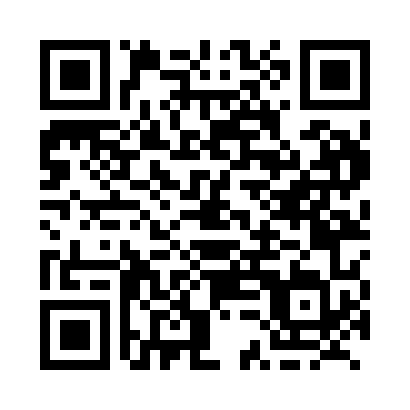 Prayer times for Concord, Ontario, CanadaWed 1 May 2024 - Fri 31 May 2024High Latitude Method: Angle Based RulePrayer Calculation Method: Islamic Society of North AmericaAsar Calculation Method: HanafiPrayer times provided by https://www.salahtimes.comDateDayFajrSunriseDhuhrAsrMaghribIsha1Wed4:386:091:156:148:219:532Thu4:366:081:156:158:239:553Fri4:346:061:156:158:249:574Sat4:326:051:156:168:259:585Sun4:306:041:156:178:2610:006Mon4:286:021:146:188:2710:017Tue4:276:011:146:188:2810:038Wed4:256:001:146:198:3010:059Thu4:235:591:146:208:3110:0610Fri4:215:571:146:208:3210:0811Sat4:205:561:146:218:3310:1012Sun4:185:551:146:228:3410:1113Mon4:165:541:146:228:3510:1314Tue4:155:531:146:238:3610:1515Wed4:135:521:146:238:3710:1616Thu4:125:511:146:248:3810:1817Fri4:105:501:146:258:3910:1918Sat4:095:491:146:258:4110:2119Sun4:075:481:146:268:4210:2220Mon4:065:471:146:278:4310:2421Tue4:045:461:156:278:4410:2622Wed4:035:451:156:288:4510:2723Thu4:025:441:156:288:4610:2924Fri4:005:431:156:298:4710:3025Sat3:595:431:156:298:4810:3126Sun3:585:421:156:308:4810:3327Mon3:575:411:156:318:4910:3428Tue3:565:411:156:318:5010:3629Wed3:555:401:156:328:5110:3730Thu3:545:391:166:328:5210:3831Fri3:535:391:166:338:5310:39